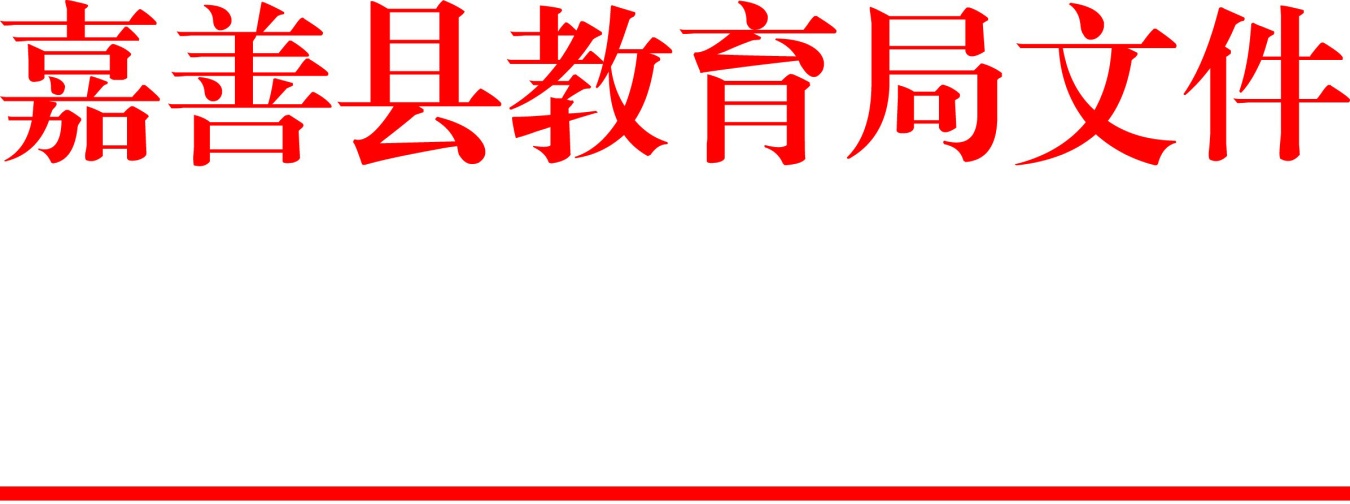 善教人〔2019〕179号附件1：嘉善县赴高校招聘优秀毕业生信息附件2：非师范类应聘对象的专业要求非师范类应届研究生应聘对象的专业要求：研究生专业与上述相应应聘学科所提供的专业类别一致附件3:2020年中职学校教师专业要求附件4： 2020年嘉善县公开招聘教师登记表                                                                   编号：            注：考生与招考单位领导人员有直系血亲、三代以内旁系血亲、近姻亲关系者请填写，如没有则填写无。因未如实填写将影响考生录用。 1．直系血亲是指是否有祖父母、外祖父母、父母关系。2．三代以内旁系血亲是指是否有伯叔姑舅姨、兄弟姐妹、堂兄弟姐妹、表兄弟姐妹关系。3．近姻亲关系是指是否有配偶的父母、配偶的兄弟姐妹及其配偶、三代以内旁系血亲的配偶关系。（此页无正文）━━━━━━━━━━━━━━━━━━━━━━━━━━━嘉善县教育局办公室             2019年11月11日印发━━━━━━━━━━━━━━━━━━━━━━━━━━━普通高中普通高中普通高中普通高中普通高中普通高中普通高中普通高中普通高中普通高中普通高中普通高中普通高中普通高中普通高中普通高中普通高中普通高中普通高中普通高中普通高中普通高中学校       学科学校       学科英语英语英语英语英语政治政治政治政治政治历史历史历史历史地理地理地理地理地理合计嘉善高级中学嘉善高级中学1　1　1　1　1　1　1　1　1　1　1　1　1　1　3嘉善第二高级中学嘉善第二高级中学1　1　1　1　1　1　1　1　1　1　2浙江省嘉善中学浙江省嘉善中学11111111112中职学校中职学校中职学校中职学校中职学校中职学校中职学校中职学校中职学校中职学校中职学校中职学校中职学校中职学校中职学校中职学校中职学校中职学校中职学校中职学校中职学校中职学校学校       学科学校       学科学校       学科学校       学科计算机计算机计算机计算机计算机平面设计平面设计平面设计平面设计电子电子电子电子电子心理健康心理健康心理健康合计嘉善信息技术工程学校嘉善信息技术工程学校嘉善信息技术工程学校嘉善信息技术工程学校111111111111111114义务段中小学义务段中小学义务段中小学义务段中小学义务段中小学义务段中小学义务段中小学义务段中小学义务段中小学义务段中小学义务段中小学义务段中小学义务段中小学义务段中小学义务段中小学义务段中小学义务段中小学义务段中小学义务段中小学义务段中小学义务段中小学义务段中小学  学校        学科        学校        学科        学校        学科      语文语文数学英语英语科学科学社政音乐音乐音乐体育美术美术信息技术信息技术学前教育合计合计嘉善县第四中学嘉善县第四中学嘉善县第四中学1　1　1　1　1　11155嘉善县泗洲中学嘉善县泗洲中学嘉善县泗洲中学1　1　122嘉善县实验中学嘉善县实验中学嘉善县实验中学11122浙师大附属嘉善实验学校中学中学111浙师大附属嘉善实验学校小学小学22133嘉善县姚庄中心学校中学中学1111嘉善县姚庄中心学校小学小学1111嘉善县丁栅中心学校中学中学111嘉善县丁栅中心学校小学小学1111嘉善县大云中心学校中学中学1122嘉善县大云中心学校小学小学1111嘉善县实验小学嘉善县实验小学嘉善县实验小学3321　1　1　1177嘉善县第二实验小学嘉善县第二实验小学嘉善县第二实验小学4　4　32222　1　1　1212吴镇教育集团吴镇小学吴镇教育集团吴镇小学吴镇教育集团吴镇小学1　11吴镇教育集团泗洲小学吴镇教育集团泗洲小学吴镇教育集团泗洲小学1　1　1　1　1　33嘉善县杜鹃小学嘉善县杜鹃小学嘉善县杜鹃小学22244特殊教育学校特殊教育学校特殊教育学校特殊教育学校特殊教育学校特殊教育学校特殊教育学校特殊教育学校特殊教育学校特殊教育学校特殊教育学校特殊教育学校特殊教育学校特殊教育学校特殊教育学校特殊教育学校特殊教育学校特殊教育学校特殊教育学校特殊教育学校特殊教育学校特殊教育学校  学校        学科        学校        学科        学校        学科      特殊教育特殊教育特殊教育特殊教育特殊教育特殊教育特殊教育特殊教育特殊教育特殊教育特殊教育特殊教育特殊教育特殊教育特殊教育特殊教育特殊教育合计合计嘉善县培智学校嘉善县培智学校嘉善县培智学校1111111111111111111幼儿园幼儿园幼儿园幼儿园幼儿园幼儿园幼儿园幼儿园幼儿园幼儿园幼儿园幼儿园幼儿园幼儿园幼儿园幼儿园幼儿园幼儿园幼儿园幼儿园幼儿园幼儿园嘉善县杜鹃幼儿园嘉善县杜鹃幼儿园嘉善县杜鹃幼儿园111嘉善县玉兰幼儿园嘉善县玉兰幼儿园嘉善县玉兰幼儿园111嘉善县实验幼儿园嘉善县实验幼儿园嘉善县实验幼儿园111嘉善县江南幼儿园嘉善县江南幼儿园嘉善县江南幼儿园111浙江师范大学附属嘉善幼儿园浙江师范大学附属嘉善幼儿园浙江师范大学附属嘉善幼儿园111嘉善县第四幼儿园嘉善县第四幼儿园嘉善县第四幼儿园111嘉善县开发区（惠民街道）中心幼儿园嘉善县开发区（惠民街道）中心幼儿园嘉善县开发区（惠民街道）中心幼儿园111嘉善县西塘镇中心幼儿园嘉善县西塘镇中心幼儿园嘉善县西塘镇中心幼儿园111嘉善县干窑实验幼儿园嘉善县干窑实验幼儿园嘉善县干窑实验幼儿园111学科非师范类专业要求及其它语文1.汉语言文学、汉语言、汉语国际教育、对外汉语专业；2.具有普通话二甲证书数学数学、数学与应用数学、应用数学专业英语英语、翻译（英语）专业政治思想政治教育、哲学、政治学、国际政治专业历史历史学专业地理地理学、地理科学、地理信息科学专业科学物理学、应用物理学、化学、应用化学、地理科学、生物技术、生物科学专业社会与政治政治学、哲学、历史学、地理科学、地理信息科学专业体育体育教育、运动训练、武术与民族传统体育、社会体育专业美术美术学、绘画、雕塑、摄影、中国画、书法学专业音乐音乐表演、音乐学、舞蹈表演、舞蹈学、舞蹈编导专业信息技术计算科学与技术、教育技术学、网络工程、软件工程、数字媒体技术、计算机及应用专业岗位（学科）专业要求计算机计算机科学与技术、通信工程、教育技术学专业、物联网技术、软件工程专业平面设计艺术设计（学）、动画、环境（艺术）设计、广告学、视觉传达设计、装潢艺术设计专业电子电子科学与技术、应用电子技术、电子信息工程、电子信息科学与技术专业心理健康应用心理学、心理学专业应聘学校照片照片照片姓  名性别民族民族籍贯籍贯籍贯籍贯照片照片照片出生年月毕业院校毕业院校毕业院校照片照片照片毕业时间学历所学专业所学专业照片照片照片是否师范类教师资格种类教师资格种类应聘学科应聘学科应聘学科应聘学科应聘学科应聘学科身份证号码联系电话联系电话家庭
电话家庭
电话毕业生生源所在地通讯地址通讯地址家庭成员回避关系回避关系回避关系回避关系学习简历（应从初中开始填写）符合相应的应聘条件  招聘单位资格初审意见单位（盖章）　          年   月   日单位（盖章）　          年   月   日单位（盖章）　          年   月   日单位（盖章）　          年   月   日单位（盖章）　          年   月   日教育局资格复审意见  教育局资格复审意见  教育局资格复审意见  教育局资格复审意见   招聘单位资格初审意见单位（盖章）　          年   月   日单位（盖章）　          年   月   日单位（盖章）　          年   月   日单位（盖章）　          年   月   日单位（盖章）　          年   月   日教育局资格复审意见  教育局资格复审意见  教育局资格复审意见  教育局资格复审意见  单位（盖章）单位（盖章）单位（盖章）单位（盖章）单位（盖章） 招聘单位资格初审意见单位（盖章）　          年   月   日单位（盖章）　          年   月   日单位（盖章）　          年   月   日单位（盖章）　          年   月   日单位（盖章）　          年   月   日教育局资格复审意见  教育局资格复审意见  教育局资格复审意见  教育局资格复审意见       年   月   日     年   月   日     年   月   日     年   月   日     年   月   日